报名快速入口（请在报名时间开始后进行报名，以免影响审核）： 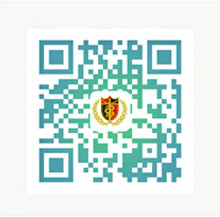 高级和博士研究生岗位招聘报名入口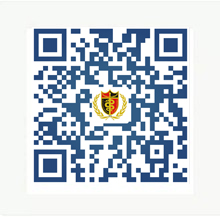 中初级岗位招聘报名入口